Motivationsstipendien für ein Studium an der Jade Hochschule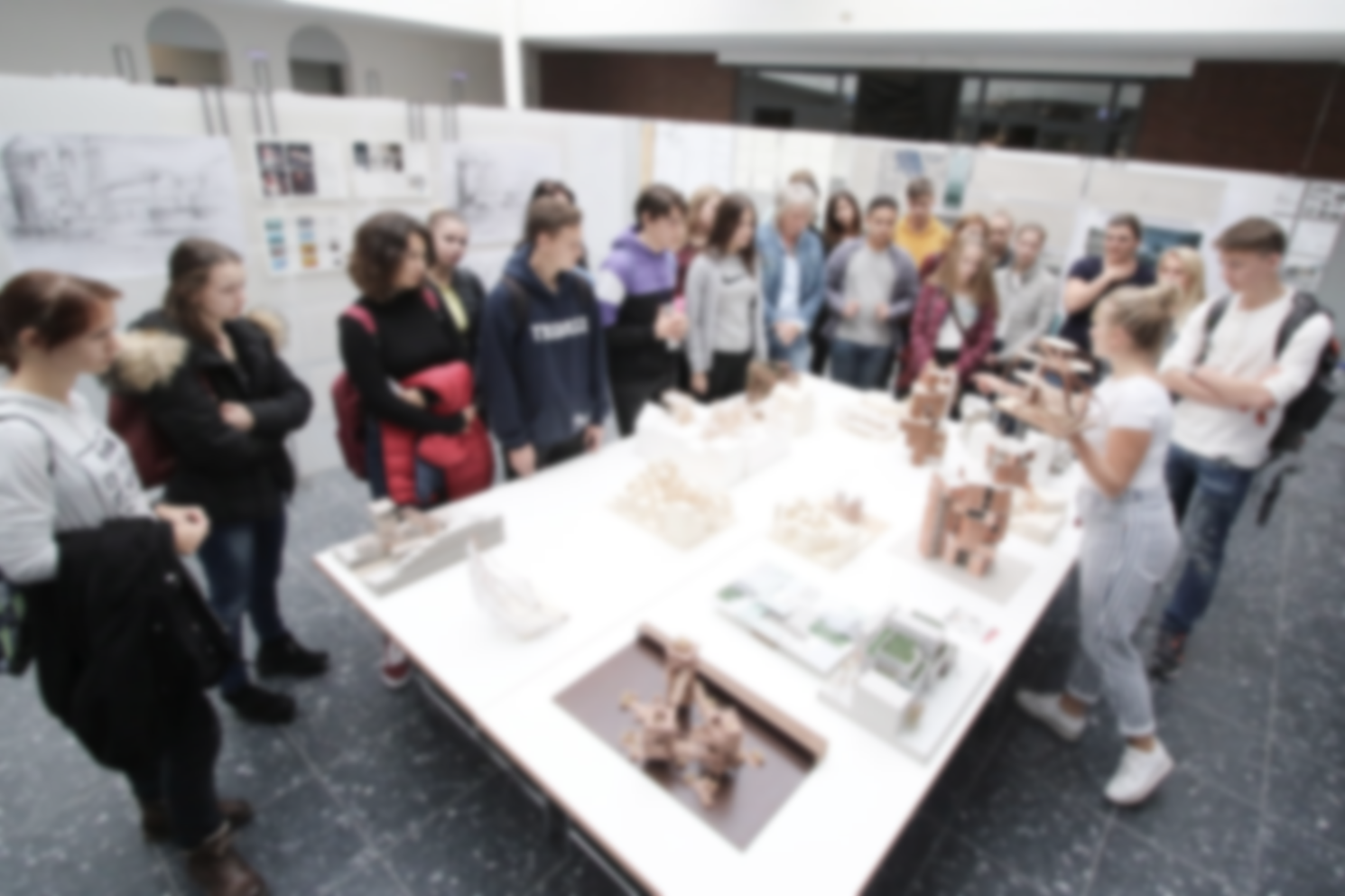 Unsere junge Hochschule liegt ganz oben im Nordwesten:An der JADE HOCHSCHULE studieren derzeit 7600 junge Menschen, an drei Studienorten, in 37 Bachelor- und 15 Master-StudiengängenDie drei Studienorte Wilhelmshaven, Oldenburg und Elsfleth haben eine lange Tradition in ihren jeweiligen Ausbildungsschwerpunkten Wirtschaft, Ingenieurwesen und Nautik. Ein familiäres Lehr- und Lernklima, eine regionale Kultur, die darauf wartet von Ihnen entdeckt zu werden, und Menschen, die das Besondere in Ihnen sehen, die sich für Sie interessieren und nicht allein lassen.              Zum Wintersemester 2019/20 wird die Jade Hochschule wieder 	  Motivationsstipendien in Höhe von jeweils € 1.950,00           für die Zeit von September 2019 bis Februar 2020                            an 3 DSD Schüler und Schülerinnen vergeben. Eine aktuelle Übersicht des Studienangebots an den Studienorten Wilhelmshaven, Oldenburg und Elsfleth finden Sie unter www.jade-hs.de. Bei Rückfragen wenden Sie sich bitte an Andrea Menn: menn@jade-hs.de oder an Sabine Ahlers: sabine.ahlers@jade-hs.deBewerbungsfrist für das Motivationsstipendium ist der 30. Juni 2019, für die Bewerbung benötigen wir folgende Bewerbungsunterlagen:Motivationsschreiben mit der Angabe des gewünschten Studiengangs        (Umfang ca. 1-2 DIN-A4-Seiten)Empfehlungsschreiben des DSD-LehrersLebenslaufAbschlusszeugnis bzw. Kopie der letzten beiden SchulzeugnisseKopie des PersonalausweisesDSD-Prüfung oder vergleichbare PrüfungBitte senden Sie die Bewerbungsunterlagen an:Sabine AhlersInternational OfficeJade HochschuleFriedrich-Paffrath-Str. 10126389 Wilhelmshaven